ВНИМАНИЕ!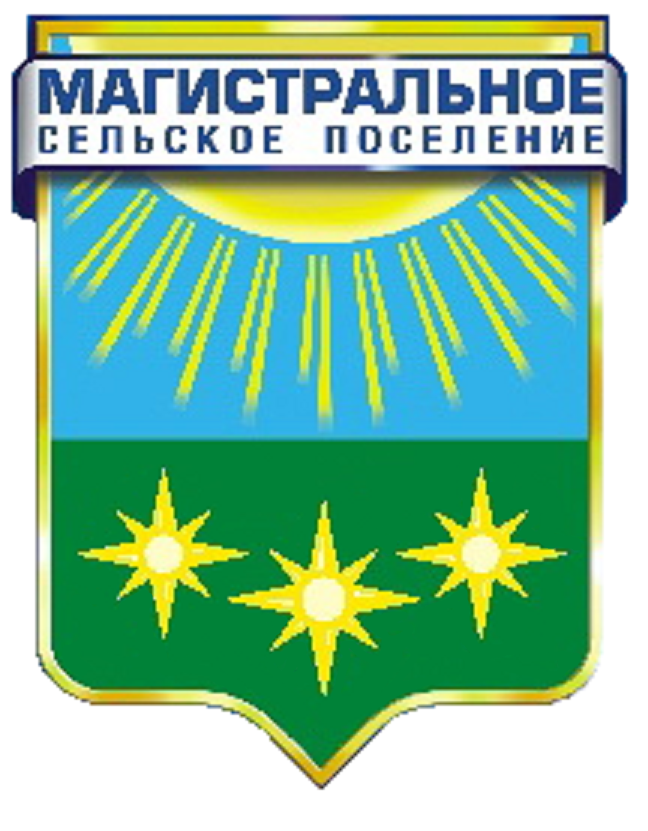                         Не приходит налоговая квитанция?                           Неправильно начислили налог на дом/участок?18 октября 2019 года в 10:00 будет производиться сеанс видеоконференцсвязи с Межрайонной инспекцией ФНС России № 4 по Омской области. Вы сможете задать интересующие вас вопросы непосредственно сотрудникам налоговой службы без утомительных и долгих поездок!Сеанс видеосвязи будет проходить в здании Администрации Магистрального сельского поселения по адресу: ул. Молодежная, д. 12, каб. №6Запись по телефону +7-913-647-1188, +7-3812-930-242 с 08:00 до 17:00. Ответственное лицо: Калмыков Ярослав Александрович.